N° LotDésignationReprisAdjudication1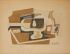 GRIS Juan (1887-1927)Nature morte cubiste à la guitare et à la coupe de fruitslithographie en couleurs signée dans la planche en bas à droite, contresignée et dédicacée au crayon dans la marge en bas à gauche à mon cher et vieil amiHaut. : 24,5 ; Larg; : 32 cm(taches et insolations)20002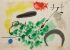 MIRO Juan (1915-1983)Planche issue du recueil  « Le Lézard aux plumes d'or », 1967 Lithographie en couleurs, probablement épreuve d'atelier non signée ni numérotée Haut. : 35 ; Larg. : 50 cm11003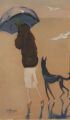 VAN DONGEN Kees (1877-1968)Femme au chien marchant sur la plage, vers 1925-1930Pochoir en couleurs, signée en bas à gauche dans la planche. Épreuve sur vélin crèmeHaut. : 63,5 ; Larg. : 48,5 cmRéférence : Juffermans M 235004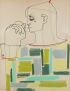 MORETTI Raymond (1931-2005)Visage de profilDessin au crayon gras et feutre, signé et datée 59Haut. : 49 ; Larg. : 64 cm ( à vue)2505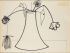 MORETTI Raymond (1931-2005)Vase fleuriDessin à l'encre, signée et datée (19)60Haut. : 50 ; Larg. : 65 cm (à vue)2806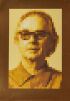 VASARELY Victor (1906-1997)AutoportraitSérigraphie en couleursHaut. : 97 ; Larg. : 69 cm DROIT DE SUITE A LA CHARGE DE L'ACHETEURInvendu7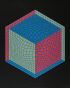 VASARELY Victor (1906-1997)" Composition abstraite sur fond noir "Sérigraphie en couleursHaut. : 79 cm ; Larg. : 64 cm (à vue)DROIT DE SUITE A LA CHARGE DE L'ACHETEURInvendu8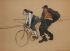 GALLOIS Marcelle (1888-1962)Cycliste soutenu par un hommemine de plomb, encre de Chine, lavis et gouache sur papierCachet de l'atelier en bas à droiteHaut. : 61,5 ; Larg. : 84,5 cm (à vue)Provenance :Vente de Me Paul Renaud, Paris, le 12 février 197522009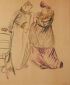 GALLOIS Marcelle (1888-1962)Deux femmes dans un intérieurencre de Chine, aquarelle et gouache sur papierCachet de l'atelier en bas à droiteHaut. : 48 ; Larg; :  40 cm (à vue)Provenance :Vente de Me Paul Renaud, Paris, le 12 février 197585010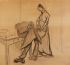 GALLOIS Marcelle (1888-1962)Couple d'amateursfusain sur papierCachet de l'atelier en bas à droiteHaut. : 49 ; larg. :  52,5 cm (à vue)Provenance :Vente de Me Paul Renaud, Paris, le 12 février 197580011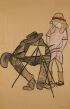 GALLOIS Marcelle (1888-1962)Portraitiste et son modèleCrayon graphite, encre de Chine et aquarelle sur papierCachet de l'atelier en bas à droiteHaut. : 98 ; Larg. :  63,5 cm (à vue)Provenance :Vente de Me Paul Renaud, Paris, le 12 février 1975220012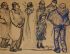 GALLOIS Marcelle (1888-1962)AssembléeEncre, gouache et fusaincachet atelier Marcelle GalloisHaut. : 48 ; Larg. : 63 cm (à vue)100013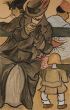 GALLOIS Marcelle (1888-1962)Femme avec enfant recousant, assise sur un banc publicencre de Chine, aquarelle et gouache sur papierCachet de l'atelier en bas à droiteHaut. : 98,5 ; larg. :  64 cm (à vue)Provenance :Vente de Me Paul Renaud, Paris, le 12 février 1975200014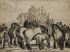 MAIRE André (1898-1984) Chevaux Fusain, signé en bas à gauche et daté 1960 Haut. : 48,8 ; Larg. : 63,5 cm (à vue).50015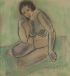 LAGAR Celso (1891-1966)Nu assisAquarelle et gouache, cachet de la signature en bas à droiteProvenance: vente Dupuy 17 juillet 1977Haut. : 23,5 ; Larg. : 21,5 cm15016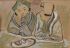 LAGAR Celso (1891-1966)Femmes accoudéesAquarelle et gouache, cachet de la signature en bas à droiteHaut. : 25 ; Larg. : 37 cm (à vue)25017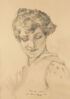 ROUBTZOFF ALexandre (1884-1949)Portrait de femmeFusain sur papier, signé en bas à droite et daté 1925Haut. : 48,5 ; Larg. : 34,5 cm65018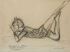 BAUGNIET Marcel Louis (1896-1995)Akarova dans Allegro BarbaroFusain, signé en bas à droiteHaut. :27.5 ; Larg. : 36.5 cm35019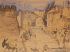 LEGRAND Edouard Louis (1892-1970)Scène orientalisteAquarelle et encre, signée en bas à droiteHaut. : 25.4 ; Larg. : 33.4 cmInvendu20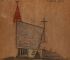 LAMBERT - RUCKI Jean (1888-1967)Une égliseCrayon gras sur papier craftCachet "Vente Atelier Lambert Rucki"Haut. : 46,5 ; Larg. : 54,5 cm70021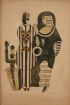 PETRISKY Anatolij (1895-1964)Personnages constructivistesEncre, signée en bas à droiteHaut. : 33 ; Larg. : 22 cm (feuille)(petits manques)100022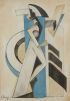 VESNIN Alexandre (1883-1959)Composition constructiviste abstraiteAquarelle, gouache et fusain, signée en bas à gaucheHaut. : 37 ; Larg. : 25,5 cm  (à vue)160023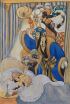 WEGENER Gerda (1885-1940)Sultane endormieAquarelle et gouache, signée en bas à droiteHaut. : 33,5 ; Larg. : 22,5 cm180024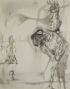 TANNING Dorothea (1910-2012)Composition surréaliste, 1951graphite et estompe sur papiersigné et daté en bas à droiteHaut. : 72,5 ; larg. : 58 cmProvenance :Galerie Le Point Cardinal, Paris, 14 octobre 1961L'oeuvre va être inclue dans les archives de la Fondation Tanning.2300026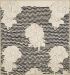 DUFY Raoul (1877-1953) Roses sur Stries NoirsGouache sur papier, vers 1912 Haut. : 62 ; Larg. : 58 cm DROIT DE SUITE A LA CHARGE DE L'ACHETEURNous remercions Fanny Guillon-Laffaille d'enavoir confirmé l'authenticité sur photographie180027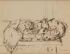 MANGUIN Henri-Charles (1874-1949)Nature morte Plume, cachet de l'atelier en bas à droiteHaut. : 17 ; Larg. : 22 cmProvenance : Pierre Manguin, fils du peintre Nous remercions Fanny Guillon-Laffaille d'en avoir confirmé l'authenticité sur photographie.50028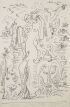 MASSON André (1896 - 1987)Au bord du marécage, vers 1971Encre de chine et annotations au crayons, cachet sec.Haut. : 48 ; Larg. : 31 cmProvenance :Galerie Louis LeirisCollection privée parisienne180029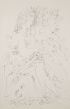 MASSON André (1896 - 1987)Le premier pas, vers 1960Encre de chine, cachet secHaut. : 49 ; Larg. : 32 cmProvenance :Galerie Louis LeirisCollection privée parisienne130030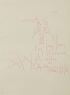 LAM Wilfredo (1902-1982)Dédicace au stylo à Jean-Louis Ferrier (1976) Haut. : 34 ; Larg. :  25 cm60030,1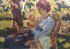 PESKE Jean (1870-1849)MaternitéPastel, signé en bas à gaucheHaut. : 48 ; Larg. : 60,5 cm (à vue)290031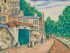 MACLET Elisée (1881-1962)Personnage dans une ruelle à MontmartreAquarelle et encre, signée au dosHaut. : 21 ; Larg. : 27 cm50032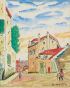 MACLET Elisée (1881-1962)MontmartreAquarelleHaut. : 24.5 ; Prof. : 19.5 cm (à vue)35033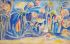 MACLET Elisée (1881-1962)Paysage aux palmiersAquarelle, signée en bas à droite Haut. : 47 ; Larg. : 30 cm110034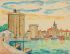 MACLET Elisée (1881-1962)Port de la RochelleAquarelleHaut. : 21 ; Larg. : 27 cm30035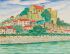 MACLET Elisée (1881-1962)Village au bord de l'eauAquarelleHaut. : 21 ; Larg. : 27 cm25036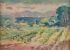 CAMOIN Charles (1879-1965)Les Vignes à St-Anne, vers 1950Huile sur panneau, signée en bas à gauchePorte des étiquettes d'expositions et de galeries au dosHaut. : 20 ; Larg. : 28 cmProvenance :- 1963, 19 octobre-9 novembre, Lyon, galerie Le Griffon, exposition Camoin, Jean Puy Valtat- Collection Modern Art Foundation, Vaduz (Genève)Nous remercions les archives Camoin de la confirmation d'authenticité de l'oeuvre. Un certificat à la charge de l'acquéreur pourra être remis à l'issue de la vente par les archives Camoin.810037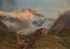 COMPTON Harrison ( 1881-1960 )Paysage de Montagne, 1921 Huile sur toile, signée et datée Haut. : 70 ; Larg. : 100 cmInvendu38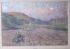 NOZAL Alexandre (1852-1929)"Paysage au troupeau à Etretat"Pastel, signé en bas à gauche et situéHaut. : 42 ; Larg. :  63 cmProvenance : famille de l'artisteInvendu39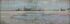 NOZAL Alexandre (1852-1929)"Bateaux à Berck plage"Pastel, signé en bas à gauche et dédicacé Haut. : 50 ; Larg. :  19 cm (à vue) Provenance : famille de l'artiste95040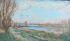 NOZAL Alexandre (1852-1929)"La Seine à Saint Pierre de Vouvray dans l'Eure"Huile sur toile, signée en bas à gaucheHaut. : 28 ; larg. :  46 cm  (traces de fixation dans les coins)Provenance : famille de l'artisteInvendu41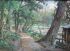 NOZAL Alexandre (1852-1929)"Promenade au bord de l'étang de Saint-Cucufa"Huile sur toile, signée en bas à droite  et datée 1875Haut. : 34 ; Larg. :  46 cm Provenance : famille de l'artiste75042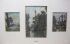 NOZAL Alexandre (1852-1929)"Vue de Bonneuil et La Marne à Créteil"Trois pastels, signés et situésProvenance : famille de l'artiste25043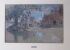 NOZAL Alexandre (1852-1929)"Village devant la mare"Pastel, signé et dédicacé en bas à gaucheHaut. : 47 ; Larg. :  31 cm (à vue)Provenance : famille de l'artiste25044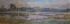 NOZAL Alexandre (1852-1929)"Paysage à l'Etang"Gouache et fusain, signé, situé et daté 1922 en bas à droiteHaut. : 62 ; Larg. :  21 cmProvenance : famille de l'artiste45045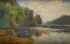 GENBERG Anton (1862-1939)Paysage lacustreHuile sur toile, signée en bas à gauche et datée (19)15Haut. : 44 ; Larg. : 68,5 cmInvendu46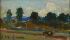 MEIFREN Eliseo (1857-1940)PaysageHuile sur panneau, signé en bas à gaucheHaut. : 14,5 ; Larg. : 24,5 cmInvendu47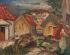 EPSTEIN Henri (1892-1944)PaysageHuile sur panneau, signée en bas à gaucheHaut. : 34 ; Larg. : 42,5 cmInvendu48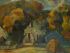 FEDER Adolphe (1886-1943)Maison au fond des boisHuile sur toile marouflée sur carton, signée en bas à gaucheHaut. : 46 ; Larg. : 61 cmInvendu49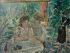 GRAU SALA Emilio (1911-1975)Déjeuner sous la tonnelleHuile sur panneau, signée en bas à droiteHaut. : 50 ; Larg. : 64 cm430050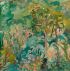 GRAU SALA (1911-1975)PaysageHuile sur toile, signée en bas à droiteHaut. : 41 ; Larg. : 41 cm 280051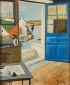 LIMOUSE Roger (1894-1989)Porte ouverte sur le portHuile sur panneau d'isorel, signée en bas à droiteHaut,. : 55 ; Larg. : 46 cm200052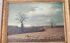 MOURON dit CASSANDRE Adolphe (1901-1968)La CharrueHuile sur toile, signée en bas à droite et daté (19)42Haut. : 46 ; Larg. : 65 cmInvendu53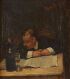 OYENS David (1842-1902)Homme tenant un registreHuile sur panneau, signée en haut à droiteHaut. : 14,5 , Larg. : 13,5 cmProvenance : Mr et Mme Alfred Cahen, conservé par descendance.270054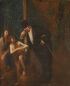 FORAIN Jean-Louis (1852-1931)Danseuses et admirateur dans la logeHuile sur toile, signature peu visible en bas à droiteHaut. : 61,5 ; Larg. : 51 cm(accidents, réseau de craquelures important)Un certificat à la charge de l'acquéreur pourra être établi par Madame Valdes Forain.Invendu55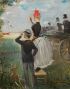 LECOINDRE Eugène Étienne François (XIXe siècle)Élégante aux courses Huile sur toile, signée en bas à droite et envoyée à " l'ami Dargaud, juillet 1886 "Haut. : 41 ; Larg. : 32 cm80056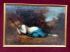 HENNER Jean Jacques (1829-1905)Nymphe endormieHuile sur carton, signée en bas à gaucheHaut. : 22 ; Larg. : 33 cmÉtude d'après la Nymphe endormie du tableau du Salon de 1903 (localisation inconnue, cat. 2008, C.1371), vers 1903, peut-être le numéro C.1376 ou le C.1377 du catalogue raisonné publié par Isabelle de Lannoy en 2008.Un certificat d'authenticité de Victoire de Latour en date du 16 mai 2023 sera remis à l'acquéreur.630057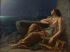 RAYNAUD Auguste (1854-1937)Rêverie de la joueuse de LyreHuile sur toile, signée en bas à gauche et datée 1904Haut. : 50 ; Larg. : 80 cm(accidents, manques de matière)80058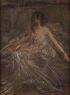 BOLDINI Giovanni (1842 - 1931)Portrait de Femme assiseHuile sur panneau parquetéHaut. : 35 ; Larg. : 27 cmUn certificat d'authenticité de Monsieur Paul Nicholls en date du 28 Octobre 2022 sera remis à l'acquéreur.1100059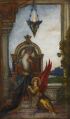 MOREAU Gustave (1826-1898)Le Roi DavidGouache et rehauts d'orSignée et dédicacée en bas à droite à Charles Gavard "Affectueux souvenir Gustave"Haut. : 37,5 ; larg. :  22.3 cmProvenance: - Collection Charles Gavard (1794-1871) ami de Gustave Moreau. L'oeuvre a ensuite appartenu à la fille de Charles Gavard, musicienne et professeur de piano qui l'a offert à son élève Madame de Piedoue d'Heritot, née Fouchy, puis par descendance transmise aux actuels propriétairesExposition: Gustave Moreau - Exposition de son oeuvre au profit des oeuvres du Travail et des pauvres honteux, Galerie Georges Petit, Paris 1906, Numéro 61Publication:Pierre-Louis Mathieu, Gustave Moreau, Paris, 1976, numéro 372 (non reproduit)Gustave Moreau, L'Assembleur de rêves. Ecrits complets de Gustave Moreau, Fontfroide, éd. 1984, p 74-77Pierre- Louis Mathieu, Gustave Moreau, Paris 1998, numéro 410 (non reproduit)Invendu60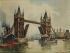 FRANK-WILL (1900-1951)Londres, Tower Bridge Toile, signée et situé en bas à droiteHaut. : 55,5 ; Larg;: 70,5 cm65061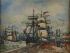 FRANK-WILL (1900-1951)Le port de FécampAquarelle, signée en bas à gaucheHaut. : 55,5 ; Larg. : 70,5 cm65062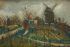 QUIZET Alphonse (1885-1955)Les vignes à MontmartreHuile sur toile, signée en bas à droiteHaut. : 32,2 ; Larg. : 55,5 cm75063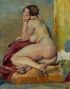 THORWALD Alef (1876 - 1974)Nu féminin Huile sur toiles signée en bas à droite et datée 1920Haut. : 28.4 ; Larg. : 22.5 cmInvendu66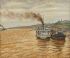 MARQUET Albert (1875-1947)Le départ du Courrier à Galatz, 1933Huile sur toile, signée en bas à gaucheHaut. : 50 ; Larg. : 61 cmProvenance : Marcelle Marquet, veuve de l'artisteCollection privée, acquis le 17 aout 1959Collection privée, MonacoExposition :La Méditerranée d'une rive à l'Autre, Marquet, 28 juin - 3 novembre 2019, Musée Paul Valéry, Sète. Bibliographie : M. Vallès-Bled, I. Goldberg, S. Krebs, Marquet. La Méditerranée d'une rive à l'Autre. Sète, Musée Paul- Valéry, Editions midi-pyrénéennes, 2019, n. 83, ill. p. 158Cette oeuvre sera incluse dans le prochain catalogue Raisonné d'Albert Marquet par Jean-Claude Martinet et Guy Wildenstein sous le parrainage de l'Institut Wildenstein.LOT VENDU SOUS LE REGIME DE L'IMPORTATION TEMPORAIRE. DES FRAIS DE 5.5% SONT DUS EN SUS DES FRAIS NORMAUX.19000073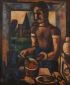 GROMAIRE Marcel (1892-1971)"La cuisinière"Huile sur toile, signée en haut à droite, titrée au dosHaut. : 54 ; Larg. : 47 cmProvenance : Mr et Mme Alfred Cahen, conservé par descendance .1250074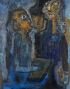 SANDBGERG Ragnar (1902-1942) attribué à La lectureHuile sur panneau d'isorel, porte un monogramme en bas à gauche et datée (19)41Haut. : 41 ; Larg. : 33 cm200075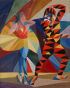 MERCAN Hasan Hulusi (1913-1988)Scène de ballet avec arlequinHuile sur isorel, signée en bas à droiteHaut. : 61 ; Larg. : 50 cm200076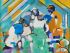 LAGRANGE Jacques (1917-1995)Quatre personnages dans une serreHuile sur toile, signée en bas à gaucheSignée, titrée et datée 1961 au dosHaut. : 46 ; Larg. : 61 cmInvendu77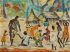 LAGRANGE Jacques (1917-1995)Village africainHuile sur papier, signée en bas à gauche et datée (19)54 Haut. : 26 ; Larg. : 35 cm15078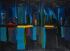 MORETTI Raymond (1931-2005)"La ville"Composition, toile signée en bas à droite dédicacée au dos "Pour mon ami Pierre Laforêt"Haut. : 130 ; Larg. : 97,5 cm110079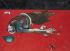 MORETTI Raymond (1931-2005)Personnage allongéToile signée en haut à droite et datée (19)59Haut. : 60 ; Larg. : 81 cm90080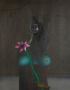 WUNDERLICH Paul (1927 - 2010)Flora, 1969Gouache, craie et aquarelle sur papier, signée et datée en bas à droiteHaut. : 88 ; Larg. :  69 cm(accidents)Provenance :Galerie 3+2, ParisExpositions :The Seibu Museum of Art Tokyo, Japon, exposition Paul Wunderlich, 15 novembre - 17 décembre 1980180081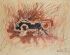 MORETTI Raymond (1931-2005)Composition abstraiteAquarelle et crayon gras, datée (19)59Haut. : 49 ; Larg. : 62 cm8082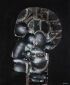 KIJNO Ladislas (1921-2012)VisageToile signée en bas à droite, titrée au dos "hommage à Andrée Roublev", contresignée et datée 1972Haut. : 65 ; Larg. : 54 cm300083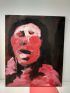 ROCHER Maurice (1918-1995)Visage rouge, 1966Huile sur toile, signée en haut à droite et datée et signée au dosHaut. : 61 ; Larg. :  50 cmProvenance :Galerie Serge Garnier, Paris70084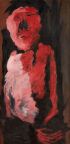 ROCHER Maurice (1918-1995)Ecce Homo, 1966Huile sur toile , signée en haut à droite et datée et signée au dosHaut. : 120 ; larg. :  60 cmProvenance :Galerie Serge Garnier, Paris140085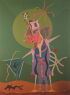 CAMACHO Jorge (1934-2011)Le capteur d'esprit, 1985Huile sur toile, signée et datée, titrée au revers sur la toileHaut. : 98 ; Larg. : 130 cmProvenance : Tajan, Paris, vente du 18 mai 2004850086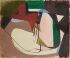 KERMADEC Eugène de (1899-1976)composition, 1930Huile sur toileHaut. : 60 ; larg. :  73 cmProvenance :Galerie Serge Garnier, Paris700087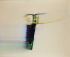 JENKINS Paul (1923-2012)Phenomena WInds of Bangkok, 1982Toile, signée et contresignée, titrée et datée au dosProvenance: collection Nora Schwartzenberg, puis par voie successorale; acquis par celle ci à la galerie Georges Fall, quai des Grands Augustin à Paris, vers 1985Haut. : 60 ; Larg. : 73 cmInvendu88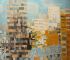 BOLIN Gustav (1920-1999)" New York " 1965Toile, titrée au dos, signée et datée (19)65 en bas à droiteHaut. : 125 ; Larg. : 146,5 cmProvenance : fonds d'atelier de l'artiste450089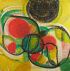 BOLIN Gustav (1920-1999)Composition abstraiteToile, signée en bas à gaucheHaut. : 150 ; Larg. : 150 cmProvenance : fonds d'atelier de l'artiste280090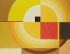 RETS Jean (1910 - 1998)Composition géométrique abstraiteGouache, signée en bas à droiteHaut. : 50 ; larg. :  65  cmInvendu91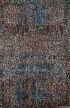 BEN BELLA Mahjoub (1946-2020)Composition abstraiteToile, signée en bas à droite et daté (19)87Haut. : 130 ; Larg. : 85 cmProvenance: collection du Dr G.3400092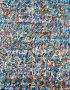 BEN BELLA Mahjoub (1946-2020)Composition, 1994Huile sur toile, signée en bas à droite et au revers, dédicacée au Credit Immobilier de France Haut. : 130 ; Larg. : 85 cmProvenance :Crédit Immobilier de France1000093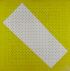 ANDRADE César (1939-2022)« Puntigrama bichromo, hommage à Berlewi », 1978Acrylique sur toile, signé et daté en bas à droiteHaut. : 100 ; Larg. : 100 cmNous remercions Madame Martine Andrade pour lesinformations qu'elle nous a communiquées au sujet decette oeuvre300094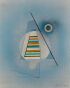 ARDEN-QUIN Carmelo (1913-2010)Composition, 1977Technique mixte, aérographie sur papier,signée et datée 77 en bas à droiteHaut. : 39 ; Larg. : 32 cm165095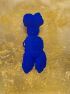 KLEIN Yves (1928-1962)"Petite vénus bleue"Sculpture broche en bronze peint couleur IKB, feuille d'or, écrin en plexiglass. Edition numérotée 385/500Coffret : Haut. : 12 cm ; Larg. : 8.5 cm ; Prof. : 7 cmUn certificat sera remis à l'acquéreur.Invendu96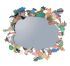 SEGUI Antonio (né en 1934) Miroir, signé au dos et numérotée 70/99Haut. : 64 ; Larg. : 76 cmInvendu97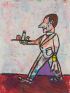 SEGUI Antonio (né en 1934)Pastel, signé en bas à gaucheHaut. : 32 ; Larg. : 24 cm160098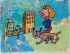 SEGUI Antonio (né en 1934)Pastel, signé en bas à gaucheHaut. : 24 ; Larg. : 32 cm150099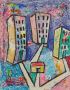 SEGUI Antonio (né en 1934)Pastel, signé en bas à gaucheHaut. : 32 ; Larg. : 24 cmInvendu100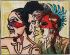 COMBAS Robert (1957)Technique mixte, offset rehaussé, signature en bas à droite Haut. : 35 ; larg. :  45 cm à vueL'oeuvre est répertoriée dans les archives Robert Combas4000101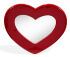 PIERRE et GILLES (né en 1950 et 1953)" Autoportrait dans un coeur "Tirage original contrecollé, cadre en résine teintée en forme de coeur, rétroéclairé et verre sans tain, numéroté 72/99Haut. : 70 ; Larg. : 76 ; Prof. : 7 cmInvendu102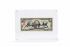 WARHOL Andy (1928-1987) Signature manuscrite au feutre acrylique en noir sur un billet de 2 DOLLARS (effigie de Thomas Jefferson)Numéro de série : G23559013AAnnée : 1976Timbre "Drapeau" américain de 13 centsEstampillé par la Poste américaine en date du 13 avril 1976Tampon de la Factory Warhol au verso800103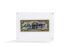 WARHOL Andy (1928-1987) Signature manuscrite au feutre acrylique en bleu sur un billet de 2 DOLLARS (effigie de Thomas Jefferson)Numéro de série : F17713472AAnnée : 1976Timbre spécial pour l'International Philatelic Exposition à PhiladelphieEstampillé par la Poste américaine en date du 4 juillet 1976Tampon de la Factory Warhol au versoInvendu104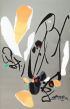 CHU Teh-Chun (1920-2014)Sérigraphie sur miroir, numérotée et signée au dos 2004Haut. : 75 ; Larg. : 52 cm800105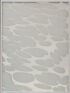 OTHONIEL Jean-Michel (né en 1964)Verre soufflé argenté et décoré à l'acide, 2004Numéroté 97/99 et signée au dos, édition Stéphane KleinHaut. : 82 ; larg. :   64 cmOeuvre similaire : Collection Zeineb et Jean-Pierre Rivière, Lot 320, Vente Christie's, Paris le 9 juin 20162000106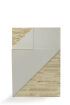 POMODORO ArnoldoImmagine Transversale, 1974Edition Multicenter GraficaPolyester en bois laqué, signé et numéroté 13/30Haut. : 103 ; larg. :  71 cmProvenance :Galerie Marlborough, Rome2400107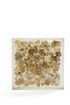 ARMAN (1928-2005)Les rouages du temps, 1975Edition Artcurialsigné en bas à droite et numéroté 75/900 en bas à gaucheHaut. : 46 ; larg. : 46 ; Prof. : 11 cmInvendu108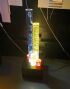 KOSICE Gyula (1924-2016)Installation lumineuseHaut. : 93 cm ; Base : 30 x 30 cmInvendu109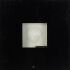 SCHILPEROORD Lex (né en 1945)"ZT"Haut. : 60,5 ; larg. : 60, 5 cmProvenance : atelier de l'artiste, 10, Oranjeboomstraat. RotterdamInvendu110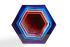 FENICEInstallation lumineuseHaut. : 88 ; larg. :  100 cmInvendu111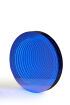 FENICECercle bleu lumineux Diam. : 90 cmInvendu112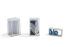 KOCH Gérard (1926-2014)Ensemble de deux oeuvres sous plexiglas , signées et datées 2003-2004Haut. : 9 cmOn joint une petite sculpture en bois et papier mâché90113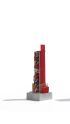 KOCH Gérard (1926-2014)Totem Haut. : 30 cm(accident)90114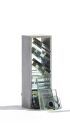 KOCH Gérard (1926-2014)Totem acierHaut. : 15 cm80115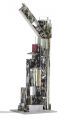 KOCH Gérard (1926-2014)Totem polychromeHaut. : 13,5 cm90116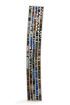 KOCH Gérard (1926-2014)Sans titreSculpture en bois laqué et papier, signée et datée 1984-85 en haut à gauche, contresignée et datée 1980 en basHaut. : 165 ; Larg. : 80 ; Prof. : 49 cm900117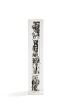 KOCH Gérard (1926-2014)Totem assemblage sous plexiglasHaut. : 96 cmInvendu118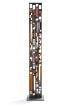 KOCH Gérard (1926-2014)Totem, 1993-1994Bois contreplaqué et peint, plaquettes de verre, signé et daté sur la base (accidents)Haut. : 212 ; larg. :  38,5 ; prof. : 35 cm800119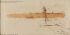 MATHIEU Georges (1921-2012)CompositionLavis d'encre de chine, signé et dédicacé en bas à droite et situé Buenos Aires et daté 27 novembre 1959 en bas à gaucheHaut. : 20,5 ; Larg. : 40,5  cmSur le catalogue de l'exposition de Buenos Aires de 1959Invendu120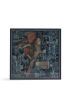 FIEVRE Yolande (1907-1983)Dans ce jardin de rêveComposition en argile, bois et textile, signée en bas à droite et titrée au dosHaut. : 35 ; larg. : 35 ; Prof. : 13 cm(petits éclats)Provenance :Galerie Daniel Gervis, Paris, 04/02/19754000121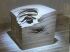 GLAJCAR Angela (1970)BLOC XIII Terforation 2010 - 025Haut. : 96 ; Larg. : 100 ; Prof. : 100 cmVendu sur designation, enlèvement St OuenInvendu122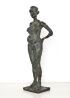 CHATTAWAY William (1927)La Femme enceinte, 1960Bronze, signé, daté et numéroté 5/6Haut. : 70 cm Base :16 x 17 cmInvendu123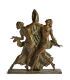 GUERVAL Andrée (1894-1995)Danseuses au foulard, vers 1925Bronze patiné, cachet du fondeur " SUSSE FRERES à PARIS "Haut. : 56,5 ; Larg. : 48,5 cmInvendu124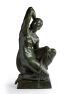 CORMIER Joseph Emmanuel dit Joseph DESCOMPS (1869-1950)L'auroreBronze à patine verte, signé à la base et cachet du fondeur " Cire perdue Leblanc Barbadienne Paris "Haut. : 69 cmInvendu125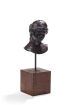 RENOIR Pierre-Auguste (1841-1919)Tête de femmebronze sur socle en bois, signé et justifié I/XHaut. : 13 cm (sans socle)Invendu126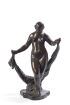 RENOIR Pierre-Auguste (1841-1919)Danseuse au voileBronze, signé et justifié E.E. 2/2Haut. : 63 cmJoint certificat de Monsieur Emmanuel Renoir. Pièce concue en 1918, épreuve posthume15000127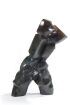 KOCH Gérard (1926-2014)Homme marchantRésine fractale, signée et datée 1972Haut. : 110 ; larg. :  78 cmAvec socle1500128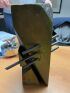 GARZÓN Alfredo (1940-2014) Sculpture 1997Haut. : 26 cm(restaurations)Invendu129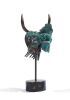 GARZON Alfredo (1940-2014)Sculpture en métal, signéeHaut. : 25,5 ; Larg. :  11 cm120130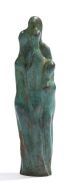 GARZÓN Alfredo (1940-2014) Sculpture en bronze à patine verte, signéeHauteur : 30,5 cmInvendu131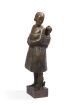 QUINQUAUD Anna (1890-1984)"Jeune Ramatoa" - 1938Bronze, signé sur la terrasseFonte SusseHaut. : 54 cm ; Larg. : 16,5 cm ; Prof. : 14,5 cmProvenance: acquis directement auprès de l'artiste, voisine et amie du propriétaire. Puis transmis par voie de succession.Bibliographie: Anne Doridou-Heim, Anna Quinquaud, sculptrice exploratrice, voyage dans les années 30.Ed. Somogy, 2011. Modèle en grès édité par Sèvres reproduit p. 71D'abord édité par la Manufacture de Sèvres en Grès sous l'impulsion de Georges Lechevallier-Chevignard, notre sujet a ensuite fait l'objet de fontes en bronze sous la supervision personnelle de l'artiste. Un tirage en grès de Sèvres est conservé dans les collections publiques de la Cité Internationale de la Céramique à Sèvres.25000132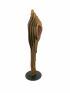 SEBBAN ArnoShape of shape, 2022Acier oxydé et patiné aux oxydes de fer et poliHaut. : 60 ; Larg. : 20 ; Prof. : 15 cmInvendu133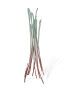 SEBBAN ArnoGeste vertical, 2022Acier peint et patiné aux oxydes de fer et de cuivres  OEuvre unique, signée en bas Haut. : 165 ; Larg. : 56 ; Prof. : 35 cmInvendu134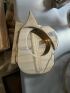 BIR Rosette (1926-1993)Vide poche en métal chroméHaut. : 8.5 ; Diam. : 13.5 cmInvendu135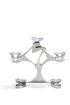 BIR Rosette (1926-1993)Chandelier en métal chromé (restaurations)Haut. : 49 ; larg. : 55 ; Prof. : 20 cmInvendu136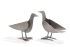 LALANNE François-Xavier (1927-2008)Paire de bougeoirs dits 'Oiseau d'argent'Tôle d'aluminiumÉdition ArtcurialSignature gravée 'FxL', 'LALANNE' et 'ARTCURIAL' sur les pattesModèle créé vers 1990Haut. : 17 cm ; Larg. : 5,5 cm ; Prof. : 19 cm (pour les deux)11000137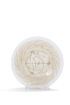 LALIQUE René(1860 - 1945) Assiette « Une figurine et fleurs », modèle créé en 1920. Épreuve en verre blanc patiné ambré moulé pressé. Signée.Haut. : 2,5 ; Diam. : 17 cm	Bibliographie : Félix Marcilhac, René Lalique - Catalogue raisonné de l'oeuvre de verre, Les Éditions de l'Amateur, Paris, 2011, section « Assiettes », modèle référencé sous le n°3002 et reproduit p. 699.  500138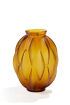 SABINO Marius-Ernest (1878-1961)Vase Pirogue en verre moulé pressé teinté satinéSigné au revers Sabino ParisHaut. : 30 cm2000139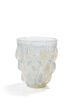 LALIQUE  René (1860 - 1945) Vase « Rampillon », dit aussi « Cabochons et fleurettes », modèle créé en 1927. Épreuve en verre opalescent bleuté moulé pressé satiné mat et brillant et patiné bleu. Signé à la roue sous la base.Haut. /  12 cm	Bibliographie : Félix Marcilhac, René Lalique - Catalogue raisonné de l'oeuvre de verre, Les Éditions de l'Amateur, Paris, 2011, section « Vases », modèle référencé sous le n°991 et reproduit p. 437. 850140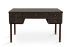 ADNET Jacques  (1900 - 1984) Bureau à plateau rectangulaire en stratifié noir à caisson ouvrant par deux tiroirs de part et d'autre d'un tiroir central, entièrement gainé de cuir noir à piqûres sellier blanches et piètement d'angle tubulaire façon bambou. On y joint son fauteuil à dossier arrondi légèrement enveloppant à accotoirs détachés tubulaires noirci recouvert de cuir noir arrondi. Piètement d'angle tubulaire noirci terminé par des sabots de laiton (usures, déchirures).Bureau : Haut. 77 cm - Long. 132 cm - Prof. 72 cm Fauteuil : Haut. 81,5 cm - Long. 61 cm - Prof. 46 cm 7500141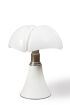 Gae AULENTI (1927-2012) & MARTINELLI LUCElampe de table, modèle 620 "Pipistrello", dessinée en 1965, éclairage par 4 ampoules, abat-jour en perspex blanc laiteux, fût télescopique en acier inoxydable et aluminium laqué blancMarque au reversHaut. : 70 ; Larg. : 52 cm700142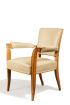 MAISON DOMINIQUE, André DOMIN (1883 - 1962) et Marcel GENEVRIERE (1885-1967)Paire de fauteuils en bois naturel, garnis de cuir crèmeHaut. : 83 ; Larg. : 64,5 ; Prof. : 60 cm3500143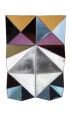 de SCHRIJVER Olivier (1958)Miroir " Oiseau de paradis "Signé et numéroté 20/24Haut. : 120 ; Larg. : 80 cmLe catalogue raisonné de l'artiste sera remis avec ce lot.Invendu144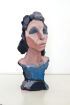 CHATTAWAY William (1927)Portrait de femme, 1992Terre cuite polychrome, signée et datée sous la baseHaut. : 31 ; Larg. :  14 cm1750145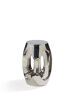 SHI Jianmin (1962)Tabouret en acier Haut. : 52 cm Invendu146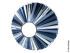 de SCHRIJVER Olivier (1958)Miroir " Line bleu "Signé, titré et numéroté 3/60 au dosDiam. : 60 cmLe catalogue raisonné de l'artiste sera remis avec ce lot.Invendu147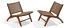 de SCHRIJVER Olivier (1958)Deux chauffeuses " Los Angeles " Jacinthe d'eau, signées et numérotées 143/240 et 144/240Haut. : 70 cm ; Larg. :  65 cm ; Prof. : 80 cmLe catalogue raisonné de l'artiste sera remis avec ce lot.900148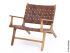 de SCHRIJVER Olivier (1958)Paire de fauteuils " Hollywood "Cuir naturel et teck, signés et numérotés 70 et 71/120Haut. : 75 ; Larg. :  70 ; Prof. : 64 cmLe catalogue raisonné de l'artiste sera remis avec ce lot.1200149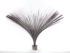 BERTOIA Harry  (1915-1978).Sculpture cinétique "Spray" en fils d'acier formant un bouquet fixé sur une base cylindrique en acier chromé.Circa 1970.Haut. : 73 cm ; Diam. : 90 cm300150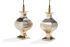 Dans le goût de JANSENPaire de lampes en métal chromé Travail des années 1970Haut. : 42 cmInvendu151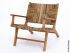 de SCHRIJVER Olivier (1958)Paire de fauteuils " Hollywood "Paille sauvage, signés et numérotés 86 et 87/120Haut. : 75 ; Larg. : 70 ; Prof. : 64 cmLe catalogue raisonné de l'artiste sera remis avec ce lot.1600152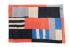 DELAUNAY Sonia (1885-1979)Tapis " Varèse ", modèle créé en 1925Grand tapis en laine tufté à décor géométrique, signé dans la trameFabrication Pinton frères pour les éditions Artcurial Paris, tiré à 100 exemplairesHaut. : 147 ; Larg. : 210 cm5200153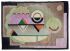 VALMIER Georges (1885-1937) d'après Tapis Horizon en laine ARTCURIAL éditeur, numéroté 19/150Haut. : 208 ; Larg. : 294 cm6000